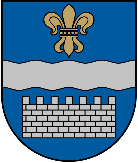 DAUGAVPILS VALSTSPILSĒTAS PAŠVALDĪBAS IESTĀDEDAUGAVPILS FUTBOLA SKOLAReģ.Nr. 90010967169, Juridiskā adrese: Kandavas iela 17A, Daugavpils, LV-5401,Faktiskā adrese: Stadiona iela 1, Daugavpils, LV-5401, telefons 26862429Valsts kase, norēķinu konts: LV17TREL981396400200Be-pasts: dfs@daugavpils.edu.lv, mājas lapa: www.daugavpils.lv____________________________________________________________________________Daugavpilī28.02.2024. Nr.DFS/2024/4UZAICINĀJUMSPretendentiem iesniegt piedāvājumupublisko iepirkumu likumā nereglamentētajam iepirkumam“Bērnu futbola turnīra “Daugavpils Cup 2024” organizēšana”Pasūtītājs: Iepirkuma priekšmets: Bērnu futbola turnīra “Daugavpils Cup 2024” organizēšana.Paredzamā līgumcena: Ne lielāka par 9999,00 EUR bez PVN.Pakalpojuma nodrošināšanas vieta: Stadions “Esplanāde” (Stadiona iela 1, Daugavpils), stadions “Celtnieks” (Jelgavas iela 7), Draudzīgā aicinājuma vidusskolas stadions (Aveņu 40).Līguma izpildes termiņš: No 2024.gada 8.marta līdz 2024.gada 31.decembrim.Pakalpojumu sniegšanas īpatnības: 2.pielikums (tehniskā specifikācija), 3. pielikums (finanšu piedāvājums). Piedāvājumu saskaņā ar pievienotajām formām var iesniegt: pa e-pastu dfs@daugavpils.edu.lv vai personīgi Stadiona ielā 1, Daugavpilī, 13.kab. līdz 2024.gada 4.martam plkst.13:00.Kritērijs, pēc kura tiks izvēlēts pakalpojumu sniedzējs: vislētākais piedāvājums atbilstoši tehniskajai specifikācijai.Pretendents iesniedz piedāvājumu, aizpildot pielikumus Nr.1 un Nr.3, kā arī ievērojot tehniskajā specifikācijā norādītās prasības.Citi nosacījumi: piedāvājuma cenā (EUR) jāiekļauj visas pakalpojuma izmaksas (tajā skaitā, bet ne tikai – darba samaksa, peļņa, u.c.), nodokļi un nodevas, kas saistītas ar līguma izpildi.Pielikumā:- Pieteikums par piedalīšanos uzaicinājumā (Pielikums Nr.1);- Tehniskā specifikācija (Pielikums Nr.2);- Finanšu piedāvājums (Pielikums Nr.3)1.pielikumsDaugavpils Futbola skolas28.02.2024. uzaicinājumamNr.DFS/2024/4Daugavpils valstspilsētas pašvaldības iestādei “Daugavpils Futbola skola”Stadiona ielā 1, Daugavpilī,LV-5401PIETEIKUMS PAR PIEDALĪŠANOS UZAICINĀJUMā “Bērnu futbola turnīra “Daugavpils Cup 2024” organizēšana”Pretendents [pretendenta nosaukums], reģ. Nr. [reģistrācijas numurs], [adrese], tā [personas, kas paraksta, pilnvarojums, amats, vārds, uzvārds] personā, ar šā pieteikuma iesniegšanu:Piesakās piedalīties uzaicinājumā “Bērnu futbola turnīra “Daugavpils Cup 2024” organizēšana”Apņemas ievērot uzaicinājuma tehniskajā specifikācijā minētās prasības. Apņemas (ja Pasūtītājs izvēlējies šo piedāvājumu) slēgt līgumu un izpildīt visus līguma pamatnosacījumus.Apliecina, ka ir iesniedzis tikai patiesu informāciju.* Pretendenta vai tā pilnvarotās personas vārds, uzvārds2.pielikumsDaugavpils Futbola skolas28.02.2024.uzaicinājumamNr.DFS/2024/4TEHNISKĀ SPECIFIKĀCIJA“Bērnu futbola turnīra “Daugavpils Cup 2024” organizēšana”Pakalpojuma sniegšanas vieta: Stadions “Esplanāde” (Stadiona iela 1, Daugavpils), stadions “Celtnieks” (Jelgavas iela 7), Draudzīgā aicinājuma vidusskolas stadions (Aveņu 40) pēc Pasūtītāja pieprasījuma.3.pielikumsDaugavpils Futbola skolas28.02.2024. uzaicinājumamNr.DFS/2024/4FINANŠU PIEDĀVĀJUMSPiedāvājam nodrošināt zemāk minēto pakalpojumu izpildi saskaņā ar uzaicinājuma “Bērnu futbola turnīra “Daugavpils Cup 2024” organizēšana” tehniskās specifikācijas nosacījumiem par piedāvājuma cenu: Piedāvājuma cenā (EUR) ir iekļauti visas pakalpojuma izmaksas (tajā skaitā, bet ne tikai – darba samaksa, peļņa, u.c.), nodokļi un nodevas, kas saistītas ar līguma izpildi.Ar šo mēs apstiprinām, ka mūsu piedāvājums atbilst tehniskajā specifikācijā norādītajām prasībām un ka piedāvājums ir galīgs un netiks mainīts.Iestādes nosaukumsDaugavpils valstspilsētas pašvaldības iestāde “Daugavpils Futbola skola”Faktiskā adreseStadiona iela 1, Daugavpils, LV-5401Reģ.Nr.90010967169Kontaktpersona (amats, vārds, uzvārds)Direktors Deniss SarafaņuksKontakti: tālruņa numurs, e-paststālr.:26862429, e-pasts: dfs@daugavpils.edu.lvPretendentsReģistrācijas Nr. AdreseKontaktpersonaKontaktpersonas tālr./ fakss, e-pastsBankas nosaukums, filiāleBankas kodsNorēķinu kontsVārds, uzvārds*AmatsParakstsDatumsZīmogsNr.p.k.Pakalpojuma nosaukums/ PrasībasAprakstsDaudzums1.Organizētājs1.1.OrganizētājsOrganizētājs veic sacensību statistisko uzskaiti (spēļu rezultāti, individuālās spēlētāju statistikas uzskaite, informācijas atjaunošana mājaslapā un sacensību vietā). Organizators ir atbildīgs par operatīvu informācijas apriti par notiekošo turnīru. 18 turnīri2.Administrators2.1.AdministratorsTurnīru dalībnieku koordinators izmitināšanas un ēdināšanas jautājumos.18 turnīri3.Turnīra atspoguļošana sociālajos tīklos3.1.Informācijas sagatavošana un publicēšanaVismaz 5 publikāciju un foto materiālu sagatavošana un publicēšana par katru turnīru specializētā Facebook, Instagram lapā ar vismaz 1000 sekotājiem.18 turnīriKam:Daugavpils valstspilsētas pašvaldības iestādei “Daugavpils Futbola skola”, Stadiona ielā 1, Daugavpilī, LV-5401Pretendents:Reģ. Nr., adrese:Kontaktpersona, tās tālrunis, fakss un e-pasts:Bankas rekvizīti:Nr.p.k.Pakalpojuma nosaukums/ PrasībasAprakstsDaudzumsCena par turnīru, bez PVNKopējā cena EUR, bez PVNKopējā cena EUR,ar PVN1.Organizētājs1.1.OrganizētājsOrganizētājs veic sacensību statistisko uzskaiti (spēļu rezultāti, individuālās spēlētāju statistikas uzskaite, informācijas atjaunošana mājaslapā un sacensību vietā). Organizētājs ir atbildīgs par operatīvu informācijas apriti par notiekošo turnīru.  18 turnīri2.Administrators2.1.AdministratorsTurnīru dalībnieku koordinators izmitināšanas un ēdināšanas jautājumos.18 turnīri3.Turnīra atspoguļošana sociālajos tīklosDaudzumsCena par turnīru, bez PVNKopējā cena EUR, bez PVNKopējā cena EUR,ar PVN3.1.Informācijas sagatavošana un publicēšanaVismaz 5 publikāciju un foto materiālu sagatavošana un publicēšana par katru turnīru specializētā Facebook, Instagram lapā ar vismaz 1000 sekotājiem.18 turnīriCena kopā EUR, bez PVNCena kopā EUR, bez PVNCena kopā EUR, bez PVNCena kopā EUR, bez PVNCena kopā EUR, bez PVNCena kopā EUR, bez PVNPVN EURPVN EURPVN EURPVN EURPVN EURPVN EURCena ar PVN EURCena ar PVN EURCena ar PVN EURCena ar PVN EURCena ar PVN EURCena ar PVN EURVārds, uzvārds, (amats)ParakstsDatums Pretendenta pārstāvis:	________________________________                    (amats, paraksts, vārds, uzvārds, zīmogs)